                                                                                                   УТВЕРЖДАЮ :                                                                Директор МБОУ  «СОШ  с.Пуциловка»                                                                                                       В.В.Сухопарова                                                                                             01.06.2023МУНИЦИПАЛЬНОЕ БЮДЖЕТНОЕ ОБЩЕОБРАЗОВАТЕЛЬНОЕ УЧРЕЖДЕНИЕ  «СРЕДНЯЯ  ОБЩЕОБРАЗОВАТЕЛЬНАЯ ШКОЛА С.ПУЦИЛОВКА»УССУРИЙСКОГО ГОРОДСКОГО ОКРУГА ПРОГРАММА ВОСПИТАНИЯдля организации отдыха детей и их оздоровленияпрофильного лагеря дневного пребывания«Юный патриот»патриотической направленностина 2023 год.Программа рассчитана на детей в возрасте 10 лет и старше.Срок реализации программы  1 июня - 22 июня 2023 годаАвтор программы:Склярова Нина Дмитриевна– начальник лагеря С. Пуциловка, 2023 годСОДЕРЖАНИЕ:Информационная карта программыПОЯСНИТЕЛЬНАЯ ЗАПИСКАПрограмма профильного лагеря дневного пребывания патриотического направления «Юный патриот» для организаций отдыха детей и их оздоровления в МБОУ СОШ с.Пуциловка  подготовлена на основе Примерной рабочей программы воспитания для общеобразовательных организаций, разработанной Федеральным государственным бюджетным научным учреждением «Институт изучения детства, семьи и воспитания Российской академии образования» в соответствии с нормативно-правовыми документами: - Конституцией Российской Федерации (принята всенародным голосованием 12.12.1993, с изменениями, одобренными в ходе общероссийского голосования 01.07.2020).- Конвенцией о правах ребенка (одобрена Генеральной Ассамблеей ООН 20.11.1989, вступила в силу для СССР 15.09.1990).- Федеральным законом от 29.12.2012 № 273-ФЗ «Об образовании в Российской Федерации».- Федеральным законом от 31.07.2020 № 304-ФЗ «О внесении изменений в Федеральный закон «Об образовании в Российской Федерации» по вопросам воспитания обучающихся».- Федеральным законом от 24.07.1998 № 124-ФЗ «Об основных гарантиях прав ребенка в Российской Федерации».- Федеральным законом от 30.12.2020 № 489-ФЗ «О молодежной политике в Российской Федерации».- Приказы №№286,287 Министерства просвещения Российской Федерации об утверждении ФГОС начального общего образования и ФГОС основного общего образования от 31 мая 2021 года.- Стратегией развития воспитания в Российской Федерации на период до 2025 года (утверждена распоряжением Правительства Российской Федерации от 29.05.2015 № 996-р).- Указом Президента Российской Федерации от 21.07.2020 № 474 «О национальных целях развития Российской Федерации на период до 2030 года». - Планом основных мероприятий, проводимых в рамках Десятилетия детства, на период до 2027 года (утвержден распоряжением Правительства Российской Федерации от 23.01.2021 № 122-р).- Государственной программой Российской Федерации «Развитие образования» (утверждена Постановлением Правительства Российской Федерации от 26. 12.2017 № 1642).- Федеральным проектом «Успех каждого ребенка» (утвержден президиумом Совета при Президенте РФ по стратегическому развитию и национальным проектам, протокол от 24.12.2018 № 16.).Согласно Федеральному закону от 24 июля 1998 г. № 124-ФЗ «Об основных гарантиях прав ребенка в Российской Федерации» (с изменениями и дополнениями) корганизациям отдыха детей и их оздоровления (далее – детский лагерь) относятся организации (независимо от их организационно-правовых форм) сезонного или круглогодичного действия, стационарного и (или) нестационарного типа, с круглосуточным или дневным пребыванием, оказывающие услуги по организации отдыха и оздоровления детей: организации отдыха детей и их оздоровления сезонного или круглогодичного действия, лагеря, организованные образовательными организациями, осуществляющими организацию отдыха и оздоровления обучающихся в каникулярное время (с круглосуточным или дневным пребыванием), детские лагеря труда и отдыха, детские лагеря палаточного типа, детские специализированные (профильные) лагеря, детские лагеря различной тематической направленности.Программа определяет комплекс основных характеристик воспитательной работы, осуществляемой в детском лагере, разрабатывается с учетом государственной политики в области образования и воспитания.Программа создана с целью организации непрерывного воспитательного процесса, основывается на единстве и преемственности с общим и дополнительным образованием, соотносится с примерной рабочей программой воспитания для образовательных организаций, реализующих образовательные программы общего образования.Программа предусматривает приобщение обучающихся к российским традиционным духовным ценностям, включая культурные ценности своей этнической группы, правилам и нормам поведения в российском обществе.Ценности Родины и природы лежат в основе патриотического направления воспитания.Ценности человека, дружбы, семьи, сотрудничества лежат в основе духовно-нравственного и социального направлений воспитания.Ценность знания лежит в основе познавательного направления воспитания.Ценность здоровья лежит в основе направления физического воспитания.Ценность труда лежит в основе трудового направления воспитания.Ценности культуры и красоты лежат в основе эстетического направления воспитания.Программа включает три раздела: целевой; содержательный; организационный.Раздел I. ЦЕННОСТНО-ЦЕЛЕВЫЕ ОСНОВЫ ВОСПИТАНИЯЦели и задачи программы.1.2. Основные принципы и направления деятельности.Воспитательная деятельность в детском лагере основывается на следующих принципах:- принцип гуманистической направленности. Каждый ребенок имеет право на признание его как человеческой личности, уважение его достоинства, защиту его человеческих прав, свободное развитие;- принцип ценностного единства и совместности. Единство ценностей и смыслов воспитания, разделяемых всеми участниками образовательных отношений, содействие, сотворчество и сопереживание, взаимопонимание и взаимное уважение;- принцип культуросообразности. Воспитание основывается на культуре и традициях России, включая культурные особенности региона; - принцип следования нравственному примеру. Пример, как метод воспитания, позволяет расширить нравственный опыт ребенка, побудить его к открытому внутреннему диалогу, пробудить в нем нравственную рефлексию, обеспечить возможность выбора при построении собственной системы ценностных отношений, продемонстрировать ребенку реальную возможность следования идеалу в жизни;- принцип безопасной жизнедеятельности. Защищенность важных интересов личности от внутренних и внешних угроз, воспитание через призму безопасности и безопасного поведения; - принцип совместной деятельности ребенка и взрослого. Значимость совместной деятельности взрослого и ребенка на основе приобщения к культурным ценностям и их освоения;- принцип инклюзивности. Организация воспитательного процесса, при котором все дети, независимо от их физических, психических, интеллектуальных, культурно-этнических, языковых и иных особенностей, включены в общую систему образования.        Практическая реализация цели и задач воспитания осуществляется в рамках следующихнаправлений воспитательной работы:- гражданское воспитание, формирование российской гражданской идентичности, принадлежности к общности граждан Российской Федерации, к народу России как источнику власти в российском государстве и субъекту тысячелетней Российской государственности, знание и уважение прав, свобод и обязанностей гражданина Российской Федерации;- воспитание патриотизма, любви к своему народу и уважения к другим народам России, формирование общероссийской культурной идентичности;- духовно-нравственное развитие и воспитаниеобучающихся на основе духовно-нравственной культуры народов России, традиционных религий народов России, формирование традиционных российских семейных ценностей; - эстетическое воспитание: формирование эстетической культуры на основе российских традиционных духовных ценностей, приобщение к лучшим образцам отечественного и мирового искусства;- экологическое воспитание: формирование экологической культуры, ответственного, бережного отношения к природе, окружающей среде на основе российских традиционных духовных ценностей;- трудовое воспитание: воспитание уважения к труду, трудящимся, результатам труда (своего и других людей), ориентации на трудовую деятельность, получение профессии, личностное самовыражение в продуктивном, нравственно достойном труде в российском обществе, на достижение выдающихся результатов в труде, профессиональной деятельности;- физическое воспитание и воспитание культуры здорового образа жизни и безопасности: развитие физических способностей с учетом возможностей и состояния здоровья, формирование культуры здорового образа жизни, личной и общественной безопасности;- познавательное направление воспитания: стремление к познанию себя и других людей, природы и общества, к знаниям, образованию.1.3. Основные традиции и уникальность воспитательной деятельности Основные традиции воспитания в детском лагере являются: - совместная деятельность детей и взрослых, как ведущий способ организации воспитательной деятельности;- создание условий, при которых для каждого ребенка предполагается роль в совместных делах (от участника до организатора, лидера того или иного дела);- создание условий для приобретения детьми нового социального опыта и освоения новых социальных ролей;- проведение общих мероприятий детского лагеря с учетом конструктивного межличностного взаимодействия детей, их социальной активности;- обмен опытом между детьми в формате «дети-детям»;- ключевой фигурой воспитания является ребенок, главную роль в воспитательной деятельности играет педагог, реализующий по отношению к детям защитную, личностно развивающую, организационную, посредническую (в разрешении конфликтов) функции.РАЗДЕЛ II. СОДЕРЖАНИЕ, ВИДЫ И ФОРМЫВОСПИТАТЕЛЬНОЙ ДЕЯТЕЛЬНОСТИДостижение цели и решение задач воспитания осуществляется в рамках всех направлений деятельности детского лагеря.Содержание, виды и формы воспитательной деятельности представлены в соответствующих модулях.Реализация конкретных форм воспитательной работы воплощается в Календарном плане воспитательной работы (Приложение), утверждаемом ежегодно на предстоящий год (сезон) с учетом направлений воспитательной работы, установленных в настоящей Программе воспитания.Достижение цели и решение задач воспитания осуществляется в рамках всех направлений деятельности детского лагеря.Содержание, виды и формы воспитательной деятельности представлены в соответствующих модулях.Реализация конкретных форм воспитательной работы воплощается в Календарном плане воспитательной работы (Приложение), утверждаемом ежегодно на предстоящий год (сезон) с учетом направлений воспитательной работы.ИНВАРИАНТНЫЕ МОДУЛИ2.1. Модуль «Будущее России»Направлен на формирование сопричастности к истории, географии Российской Федерации, ее этнокультурному, географическому разнообразию, формирование национальной идентичности.Деятельность реализуется по направлениям:- Дни единых действий, которые обязательно включаются в календарный план воспитательной работы и проводятся по единым федеральным методическим рекомендациям и материалам:1 июня - День защиты детей;6 июня - день русской литератур;9 июня – 351год со дня рождения Петра I;12 июня - День России;2.2. Модуль «Ключевые мероприятия детского лагеря»Ключевые мероприятия – это главные традиционные мероприятия детского лагеря, в которых принимает участие большая часть детей.Реализация воспитательного потенциала ключевых мероприятий детского лагеря предусматривает:- Торжественное открытие и закрытие смены (программы);- Тематические дни. Проведение тематических дней и мероприятий согласно перечню основных государственных и народных праздников, памятных дат. - Торжественная церемония подъема Государственного флага Российской Федерации;- тематические и спортивные праздники, творческие фестивали;- мероприятия, направленные на поддержку семейного воспитания (в рамках мероприятий, посвященных Дню посещения родителей, организация творческого отчетного концерта для родителей и др.).2.3. Модуль «Отрядная работа»Воспитатель организует групповую и индивидуальную работу с детьми вверенного ему временного детского коллектива – отряда. Временный детский коллектив или отряд – это группа детей, объединенных в целях организации их жизнедеятельности в условиях детского лагеря.Для эффективного использования воспитательного потенциала отрядной работы необходимо учитывать особенности временного детского коллектива:- Коллектив функционирует в течение короткого промежутка времени -21 день.- Как правило, коллектив объединяет детей, многие из которых не были знакомы ранее.- Коллективная деятельность.Участники коллектива вовлечены в совместную деятельность.Реализация воспитательного потенциала отрядной работы предусматривает:- планирование и проведение отрядной деятельности;- поддержку активной позиции каждого ребенка, предоставления им возможности обсуждения и принятия решений, создания благоприятной среды для общения; доверительное общение и поддержку детей в решении проблем, конфликтных ситуаций;- организацию интересных и полезных для личностного развития ребенка совместных дел, позволяющих вовлекать в них детей с разными потребностями, давать им возможности для самореализации;- формирование и сплочение отряда (временного детского коллектив) через игры, тренинги на сплочение и командообразование;- принятие совместно с детьми законов и правил отряда, которым они будут следовать в детском лагере, а также символов, названия, девиза, эмблемы, песни, которые подчеркнут принадлежность именно к этому конкретному коллективу; - поддержка детских инициатив и детского самоуправления;- сбор отряда: хозяйственный сбор, организационный сбор, утренний информационный сбор отряда и др.; 2.4. Модуль «Коллективно-творческое дело (КТД)»КТД как особый тип формы воспитательной работы, как социальная деятельность детской группы, направленная на создание нового продукта (творческого продукта) разработаны и названы так И.П. Ивановым. Основу данной методики составляет коллективная творческая деятельность, предполагающая участие каждого члена коллектива во всех этапах организации деятельности от планирования до анализа.Это форма организации деятельности группы детей, направленная на взаимодействие коллектива, реализацию и развитие способностей ребенка, получение новых навыков и уменийРазличаются следующие виды КТД по направленности деятельности: трудовые, познавательные, художественные, экологические, досуговые, спортивные. Каждый вид коллективного творческого дела обогащает личность определенным видом общественного ценного опыта.2.5. Модуль «Самоуправление»Реализация воспитательного потенциала системы детского самоуправления направлена на формирование детско-взрослой общности, основанной на партнерстве детей и взрослых по организации совместной деятельности, предполагает реализацию детской активности и направлена на развитие коммуникативной культуры детей, инициативности и ответственности, формирование навыков общения и сотрудничества, поддержку творческой самореализации детей. Самоуправление формируется с первых дней смены, то есть в организационный период.На уровне отряда:через деятельность лидеров, выбранных по инициативе и предложениям членов отряда (командиров, физоргов, культорг и др.), представляющих интересы отряда в общих делах детского лагеря, при взаимодействии с администрацией детского лагеря.При формировании структуры отрядного самоуправления эффективным может оказаться применение метода чередования творческих поручений (ЧТП). 2.6. Модуль «Дополнительное образование»Дополнительное образование детей в детском лагере является одним из основных видов деятельности и реализуется через:- деятельность кружковых объединений, секций, клубов по интересам, студий, дополняющих программы смен в условиях детского лагеря. В рамках шести направленностей: социально-гуманитарная; художественная; естественнонаучная; техническая; туристско-краеведческая; физкультурно-спортивная.Реализация воспитательного потенциала дополнительного образования предполагает:- приобретение новых знаний, умений, навыков в привлекательной, отличной от учебной деятельности, форме;- развитие и реализация познавательного интереса;- вовлечение детей в интересную и полезную для них деятельность, которая предоставит им возможность самореализоваться в ней, приобрести социально значимые знания, развить в себе важные для своего личностного развития социально значимые отношения, получить опыт участия в социально значимых делах;- формирование и развитие творческих способностей обучающихся.2.7. Модуль «Здоровый образ жизни»Модуль предполагает восстановление физического и психического здоровья в благоприятных природных и социокультурных условиях, освоение способов восстановления и укрепление здоровья, формирование ценностного отношения к собственному здоровью, способов его укрепления и т.п.Основными составляющими здорового образа жизни являются: оптимальный уровень двигательной активности, рациональное питание, соблюдение режима дня, личная гигиена, соблюдение правил поведения, позволяющих избежать травм и других повреждений. Система мероприятий в детском лагере, направленных на воспитание ответственного отношения у детей к своему здоровью и здоровью окружающих, включает:- физкультурно-спортивных мероприятия: зарядка, спортивные соревнования, эстафеты, спортивные часы;- спортивно-оздоровительные события и мероприятия на свежем воздухе- просветительские беседы, направленные на профилактику вредных привычек и привлечение интереса детей к занятиям физкультурой и спортом;2.8. Модуль «Организация предметно-эстетической среды»Окружающая ребенка предметно-эстетическая среда детского лагеря обогащает его внутренний мир, способствует формированию у него чувства вкуса и стиля, создает атмосферу психологического комфорта, поднимает настроение, предупреждает стрессовые ситуации, способствует позитивному восприятию ребенком детского лагеря.Реализация воспитательного потенциала предметно-эстетической среды предусматривает: - тематическое оформление интерьера помещений детского лагеря (вестибюля, коридоров, рекреаций, залов, лестничных пролетов и т.п.) и комнат для проживания детей;- оформление отрядных уголков, позволяющее детям проявить свои фантазию и творческие способности. - совместная с детьми разработка, создание и популяризация особой лагерной и отрядной символики (флаг, гимн, эмблема, логотип, элементы   костюма и т.п.);2.9. Модуль «Профилактика и безопасность»Профилактика и безопасность – профилактика девиантного поведения, конфликтов, создание условий для успешного формирования и развития личностных ресурсов, способствующих преодолению различных трудных жизненных ситуаций и влияющих на повышение устойчивости к неблагоприятным факторам; Реализация воспитательного потенциала профилактической деятельности в целях формирования и поддержки безопасной и комфортной среды в детском лагере предусматривает:- физическую и психологическую безопасность ребенка; - целенаправленную работу всего педагогического коллектива по созданию в детском лагере эффективной профилактической среды обеспечения безопасности жизнедеятельности как условия успешной воспитательной деятельности;- разработку и реализацию разных форм профилактических воспитательных мероприятий: антиалкогольные, против курения, безопасность в цифровой среде, вовлечение в деструктивные группы в социальных сетях, деструктивные молодежные, религиозные объединения, культы, субкультуры, безопасность дорожного движения, противопожарная безопасность, гражданская оборона, антитеррористическая, антиэкстремистская безопасность и т.д.;2.10. Модуль «Работа с вожатыми/воспитателями»Главными субъектами успешной и качественной работы с детьми в детском лагере являются воспитатели, а также они являются важным участником системы детско-взрослой воспитывающей общности. От их компетентности, профессиональной готовности, увлеченности зависит, насколько дети смогут раскрыть свой потенциал, осознать себя частью сообщества детского лагеря. Детский лагерь для ребенка начинается с воспитателя. Все нормы и ценности актуализируются ребенком, в том числе через личность воспитателя.ВАРИАТИВНЫЕ МОДУЛИ2.11. Модуль «Работа с родителями»Работа с родителями или законными представителями осуществляется в рамках следующих видов и форм деятельности: На групповом уровне: - родительские дни (дни посещения родителей), во время которых родители могут посещать детский лагерь для получения представления о деятельности детского лагеря;На индивидуальном уровне:- работа специалистов по запросу родителей для решения острых конфликтных ситуаций;- индивидуальное консультирование c целью координации воспитательных усилий педагогов и родителей.2.12. Модуль «Экскурсии и походы»Организация для детей экскурсий, походов и реализация их воспитательного потенциала.Экскурсии, походы помогают ребятам расширить свой кругозор, получить новые знания об окружающей его социальной, культурной, природной среде, научиться уважительно и бережно относиться к ней, приобрести важный опыт социально одобряемого поведения в различных ситуациях. С этой целью для детей организуются, экологические тропы, тематические экскурсии. На экскурсиях, в походах создаются благоприятные условия для воспитания у детей самостоятельности и ответственности, формирования у них навыков самообслуживающего труда, обучения рациональному использованию своего времени, сил, имущества. 2.13. Модуль «Цифровая среда воспитания»Модуль является вспомогательным, не уменьшает важности и значимости очных воспитательных мероприятий для детей.Цифровая среда воспитания – совокупность условий для реализации воспитательной деятельности с применением дистанционных технологий, электронных информационных ресурсов, цифрового контента и технологических средств. Развитие цифровой среды воспитания особенно актуально в условиях сохранения рисков распространения COVID-19. Цифровая среда воспитания предполагает следующее:- онлайн-встречи, видеоконференции и т.п.;- формирование культуры информационной безопасности, информационной грамотности, противодействие распространению идеологии терроризма;- освещение деятельности детского лагеря в официальных группах в социальных сетях и на официальном сайте детского лагеря.2.14. Модуль «Детское медиапространство»Цель детского медиапространства (создание и распространение текстовой, аудио и видео информации) – развитие коммуникативной культуры, формирование навыков общения и сотрудничества, поддержка творческой самореализации детей. Воспитательный потенциал детского медиапространства реализуется в рамках следующих видов и форм деятельности:- детский медиацентр – созданная из заинтересованных добровольцев группа информационно-технической поддержки мероприятий, осуществляющая видеосъемку и мультимедийное сопровождение;- детская киностудия, в рамках которой создаются ролики, клипы, осуществляется монтаж познавательных, документальных, анимационных, художественных фильмов, с акцентом на этическое, эстетическое, патриотическое просвещение аудитории;2.15. Модуль «Цифровая среда воспитания»Модуль является вспомогательным, не уменьшает важности и значимости очных воспитательных мероприятий для детей.Цифровая среда воспитания – совокупность условий для реализации воспитательной деятельности с применением дистанционных технологий, электронных информационных ресурсов, цифрового контента и технологических средств. Развитие цифровой среды воспитания особенно актуально в условиях сохранения рисков распространения COVID-19. Цифровая среда воспитания предполагает следующее:- формирование культуры информационной безопасности, информационной грамотности, противодействие распространению идеологии терроризма;- освещение деятельности детского лагеря в официальных группах в социальных сетях и на официальном сайте детского лагеря.2.16 Модуль «Социальное партнерство»Взаимодействие с другими образовательными организациями, организациями культуры и спорта, общественными объединениями, традиционными религиозными организациями народов России (православие, ислам, буддизм, иудаизм), разделяющими в своей деятельности цель и задачи воспитания, ценности и традиции уклада детского лагеря. Реализация воспитательного потенциала социального партнерства предусматривает:- проведение на базе организаций-партнеров экскурсий, встреч, акций воспитательной направленности при соблюдении требований законодательства Российской Федерации;Раздел III. ОРГАНИЗАЦИЯ ВОСПИТАТЕЛЬНОЙ ДЕЯТЕЛЬНОСТИ 3.1. Особенности организации воспитательной деятельностиПрограмма воспитания реализуется посредством формирования социокультурного воспитательного пространства при соблюдении условий создания уклада, отражающего готовность всех участников образовательных отношений руководствоваться едиными принципами и регулярно воспроизводить наиболее ценные воспитательно - значимые виды совместной деятельности. Детский лагерь – особое образовательное учреждение, в котором создаются условия для обеспечения воспитывающей, эмоционально-привлекательной деятельности детей, удовлетворения потребности в новизне впечатлений, творческой самореализации, общении и самодеятельности. Кратковременный характер пребывания, позитивная окраска совместной деятельности со сверстниками, позволяют создать оптимальные условия для осуществления воспитательной деятельности и актуализации самовоспитания.Воспитательный потенциал детского лагеря обладает рядом преимуществ по сравнению с другими образовательными организациями:- добровольность в выборе деятельности и формы ее реализации в детском демократическом сообществе, активность и самостоятельность ребенка в выборе содержания и результативности деятельности;- творческий характер деятельности; - отсутствие обязательной оценки результативности деятельности ребенка, официального статуса; - опыт неформального общения, взаимодействия, сотрудничества с детьми и взрослыми; опыт жизнедеятельности и общения в коллективах высокого уровня развития, где наиболее успешно проходит самоактуализация личности.3.2. Анализ воспитательного процесса и результатов воспитанияОсновным методом анализа воспитательного процесса в детском лагере является самоанализ воспитательной работы, который проводится в конце смены с целью выявления основных проблем и последующего их решения, совершенствования воспитательной работы в детском лагере.Основными принципами, на основе которых осуществляется самоанализ воспитательной работы в детском лагере, являются:- принцип гуманистической направленности осуществляемого анализа, ориентирующий экспертов на уважительное отношение как к воспитанникам, так и к педагогам, реализующим воспитательный процесс; - принцип приоритета анализа сущностных сторон воспитания, ориентирующий экспертов на изучение не количественных его показателей, а качественных – таких как содержание и разнообразие деятельности, характер общения и отношений между детьми и взрослыми;  - принцип развивающего характера осуществляемого анализа, ориентирующий экспертов на использование его результатов для совершенствования воспитательной деятельности педагогических работников: грамотной постановки ими цели и задач воспитания, умелого планирования своей воспитательной работы, адекватного подбора видов, форм и содержания их совместной с детьми деятельности.Основные направления анализа воспитательного процесса:Результаты воспитания, социализации и саморазвития детей. Критерием, на основе которого осуществляется данный анализ, является динамика личностного развития детей в отряде. Главный инструмент – педагогическое наблюдение. Очень важно фиксировать личностные изменения, в том числе в педагогическом дневнике.Состояние организуемой в детском лагере совместной деятельности детей и взрослых. Критерием, на основе которого осуществляется данный анализ, является наличие в детском лагере интересной, событийно насыщенной и личностно развивающей совместной деятельности детей и взрослых.Основным предметом анализа, организуемого в детском лагере воспитательного процесса является воспитательная работа. Объектом анализа являются воспитательные мероприятия и результаты воспитательной работы. Итогом самоанализа организуемой в детском лагере воспитательной работы является перечень выявленных проблем, над которыми предстоит работать педагогическому коллективу.3.3. Этапы реализации программы3.4. Дни единых действияПРИЛОЖЕНИЕ 1План работы детского оздоровительного лагеря . Смена с 1.06.2023 по 22.06.2023 года ПРИЛОЖЕНИЕ 2.Режим работы лагеряНаименование темыНомер страницыИнформационная карта программы3Пояснительная записка,6Раздел I. ЦЕННОСТНО-ЦЕЛЕВЫЕ ОСНОВЫ ВОСПИТАНИЯ81.1. Цель и задачи воспитания81.2. Основные принципы и направления деятельности81.3. Основные традиции и уникальность воспитательной деятельности10Раздел II. СОДЕРЖАНИЕ, ВИДЫ И ФОРМЫ ВОСПИТАТЕЛЬНО ДЕЯТЕЛЬНОСТИ102.1. Модуль «Будущее России»112.2. Модуль «Ключевые мероприятия детского лагеря»112.3. Модуль «Отрядная работа»112.4. Модуль «Коллективно-творческое дело (КТД)»122.5. Модуль «Самоуправление»132.6. Модуль «Дополнительное образование»132.7. Модуль «Здоровый образ жизни»132.8. Модуль «Организация предметно-эстетической среды»142.9. Модуль «Профилактика и безопасность»142.10. Модуль «Работа с вожатыми/воспитателями»152.11. Модуль «Работа с родителями»152.12. Модуль «Экскурсии и походы»152.13. Модуль «Профориентация»152.14. Модуль «Детское медиа-пространство»162.15. Модуль «Цифровая среда воспитания»162.16. Модуль «Социальное партнерство»17Раздел III. ОРГАНИЗАЦИЯ ВОСПИТАТЕЛЬНОЙ ДЕЯТЕЛЬНОСТИ 173.1. Особенности организации воспитательной деятельности173.2. Анализ воспитательного процесса и результатов воспитания18            3.3. Этапы реализации программы19            3.4. Дни единых действий 21ПРИЛОЖЕНИЕ221Полное название программыПрограмма профильного  лагеря дневного пребывания патриотического направления  «Юный патриот»2Цель программы- Создание  условий для организованного отдыха  детей в летний период, воспитание уважения к традициям, обычаям, знакомство с историей   края,  развитие у детей интереса к истории Кубанского края.- становление и развитие личности, обладающей качествами гражданина и патриота своей страны.- развития личности ребенка, психического и эмоционального здоровья детей, воспитания лучших черт гражданина, толерантности;-ознакомление школьников с природными задатками человека и условиями их развития;-выявление природных задатков и трансформации их в способности.Адресат приоритетной деятельностидети МБОУ СОШ с. Пуциловка от 10 лет и старше;Приоритет имеют:- дети из многодетных семей - дети различных учетных категорий;- 30 человек (первая смена)3Задачи -  формирование нравственных представлений о ценностях культурно-исторического наследия  Приморского края, семьи;-  привитие культуры поведения, моральных устоев, социальных норм, эстетического вкуса, толерантности;- сплочение детского коллектива, поддержание духа сотрудничества и взаимопомощи;-  привитие навыков здорового образа жизни, санитарно-гигиенической культуры;- профилактика ассоциальных явлений, вредных привычек, употребления ПАВ;- укрепление физического и психического здоровья детей и подростков;- профилактика детской безнадзорности в каникулярное время;- организация работы с  подростками группы «особого внимания»;-укрепление связей школы, семьи, учреждений дополнительного образования, культуры и др.;- формировать у обучающихся умения объективно оценивать свои природные данные, осуществить выбор профиля, соответствующего способностям и интересам.4Направление деятельностиВремя летних каникул составляет значительную часть свободного времени детей. Этот период отдыха и оздоровления наиболее благоприятен для развития творческого потенциала, совершенствования личностных возможностей, приобщения к ценностям культуры, вхождения в систему социальных связей, воплощения собственных планов, удовлетворения индивидуальных интересов в личностно значимых сферах деятельности.                                                                            Совместные усилия школы и семьи должны быть направлены на формирование у детей  школьного возраста нравственных качеств, навыков, умений, необходимых человеку, чтобы стать настоящим гражданином и патриотом своего Приморского   края. Воспитывать на традициях россиян, быть   верным своей малой Родине и при необходимости стать на её защиту.  Патриотическое воспитание несёт в себе любовь и уважение к другим людям. Программа  предусматривает разнообразные формы работы. Каждый день в соответствии с путеводителем насыщен мероприятиями: посещение достопримечательностей города Уссурийск, музея в г. Уссрийске, досуговых и спортивных  мероприятий. В течение дня ребятам будут предложены и познавательные, и развлекательные, и спортивные виды деятельности, все это будет происходить в процессе игры, творчества, выполнения проектов, соревнований.5Краткое содержание программыПрограмма содержит: пакет нормативно-правовых документов; мероприятия  реализующие Программу; ожидаемые результаты и условия реализации; приложения. Таким образом имеется возможность в максимальной степени охватить все направления воспитания, развития, обучения детей; реализовать поставленные цель и  задачи, в интересной, ненавязчивой, приближенной к реальности и жизненным ситуациям форме. При написании программы учтены принципы, заложенные в воспитательной системе школы.6Автор программыСклярова Нина Дмитриевна, учитель английского языка7Муниципальное образовательное учреждениеМБОУ СОШ с. Пуциловка , Уссурийского городского округа8Ф.И.О. руководителя организацииСухопарова Валерия Валериевна9Адрес, телефонИндекс: 692544,  с.Пуциловка, ул. Советская  ,15  , Уссурийский район,  Приморский край тел: 8(42 34)39-42-26Электронный адрес: putsilovka@mail.ru10Место реализацииМБОУ СОШ с.Пуциловка11Количество, возраст учащихся30учащихся, от 10 лет и старше12Сроки проведения, количество смен1 поток   с 1 июня по 22 июня 2023 года  (выходные дни-3,4,10,11,12,17,18 июня 2023 года)Цель программыСоздание условий для оздоровления и организованного отдыха учащихся в летний период.Задачи 1.Пропагандировать здоровый образ жизни. 2.Укреплять здоровье, содействовать полноценному физическому и психическому развитию.2.Приобщать ребят к творческим видам деятельности, развивать творческое мышление. 3.Формировать культурное поведение, санитарно-гигиеническую культуру. 4.Развивать потребности и способности ребёнка проявлять своё творчество. 5.Формировать положительное отношение к традициям кубанской семьи,  любовь к малой Родине, школе.6.Сделать отдых детей более занимательным, насыщенным, полезным для физического и духовного здоровья.№ п/пСодержание СрокиОтветственные1Подготовительный этапЭтот этап характеризуется тем, что за 2 месяца до открытия пришкольного летнего оздоровительного лагеря начинается подготовка к летнему сезону. Деятельностью этого этапа является:проведение совещаний при директоре и заместителе директора по воспитательной работе по подготовке школы к летнему сезону;издание приказа по школе об открытии пришкольного оздоровительного лагеря;разработка программы деятельности пришкольного летнего оздоровительного   лагеря с дневным пребыванием детей;подготовка методического материала для работников лагеря; отбор кадров для работы в пришкольном летнем оздоровительном лагере; составление необходимой документации для деятельности лагеря (план-сетка, положение, должностные обязанности, инструкции т.д.)майЗаместитель директора по воспитательной работе,учителя 2Организационный этап.Этот период короткий по количеству дней, всего лишь 2-3 дня.Основной деятельностью этого этапа является:встреча детей, проведение диагностики по выявлению лидерских, организаторских и творческих способностей;запуск программы «Юный патриот»;знакомство с правилами жизнедеятельности лагеря.выявление и постановка целей развития коллектива и личности; сплочение отряда; формирование законов и условий совместной работы; подготовку к дальнейшей деятельности по программе.С 1 июняЗаместитель директора по воспитательной работе,воспитатели ,начальник лагеря3Основной этап. Реализация основных            положений программы.Родители, дети, педагоги, общественные организации – организаторы программы:познают, отдыхают, трудятся;делают открытия в  себе, в окружающем мире;помогают в проведении мероприятий;учатся справляться с отрицательными эмоциями, преодолевать трудные жизненные ситуации;развивают способность доверять себе и другим;укрепляют свое здоровье.реализация основной идеи смены;вовлечение детей и подростков в различные виды коллективно- творческих дел;работа творческих мастерских.Во время реализации программы воспитанники оформляют отрядный уголок с тематикой здорового образа жизни, выставку рисунков.Май-июньЗаместитель директора по воспитательной работе,воспитатели.4Заключительный  этап Основной идеей этого этапа является:подведение итогов смены;выработка перспектив деятельности организации;анализ предложений детьми, родителями, педагогами, внесенными по деятельности летнего оздоровительного лагеря в будущем.июньЗаместитель директора по воспитательной работе,начальник лагеряЗнаменательные датыЗнаменательные даты1 июняДень защиты детей6 июняДень русского языка9 июня351год со дня рождения Петра I.12 июняДень России№ДатаМероприятияМесто проведния11.06Открытие смены.  «Пусть детство громкое смеется», развлекательная программа к Международному Дню Защиты Детей.МБОУ «СОШ с.Пуциловка», ДК с. Пуциловка22.06День здоровья. «Зоологические забеги».ДК с.Пуциловка35.06ПДД. «Если с другом вышел в путь». Познавательно-игровая программа.  МБОУ «СОШ с.Пуциловка»46.06Литературная гостиная «Сказки старого дуба», посвещенная Дню рождения А.С.ПушкинаДК с.Пуциловка57.06Русские-народные обряды и традиции.Познавательно -развлекательная игровая программа.МБОУ «СОШ с.Пуциловка»68.06Мой любимый музыкальный жанр .Моя любимая песня.Песенный конкурс под караоке.МБОУ «СОШ с.Пуциловка»79.06Калейдоскоп «Путешествие в царство Берендея;351 год со дня рождения Петра Первого.ДК с.Пуциловка;МБОУ «СОШ с.Пуциловка»813.06«Все работы хороши- выбирай любую». Познавательно-игровая программа.МБОУ «СОШ с.Пуциловка»914.06Самый быстрый строитель. Конкурс на лучшего мозаичника. МБОУ «СОШ с.Пуциловка»1015.06«Моя малая Родина». Конкурс рисунков. Эвристическая беседа.МБОУ «СОШ с.Пуциловка»1116.06Выезд в Изумрудную Долину. Познаем родной край.МБОУ «СОШ с.Пуциловка», Изумрудная Долина.1219.06«Широка страна моя родная».Конкурсная программа.МБОУ СОШ с.Пуциловка1320.06«На крутом берегу». Поход на водоем.МБОУ «СОШ с.Пуциловка»1421.06«Мы гордимся Нашими  прадедами,  спасшими мир от фашизма». Просмотр фильма о войне.  МБОУ «СОШ с.Пуциловка»1522.06Закрытие смены. «Мы помним вас живыми». Церемония возложения венков у памятника односельчанам павшим во Второй Мировой Войне.ДК с. Пциловка,МБОУ «СОШ с.Пуциловка»ВремяНаименование мероприятия8:30-9:00Сбор детей, зарядка9:00-9:20Завтрак9.20-9-30Проведение инструктажа9-30-11:30Организация и проведение  работ на пришкольной территории11:30-13:40Проведение мероприятий, игр, конкурсов. Подведение итогов дня13:40-14:00Обед14:00Уход детей домой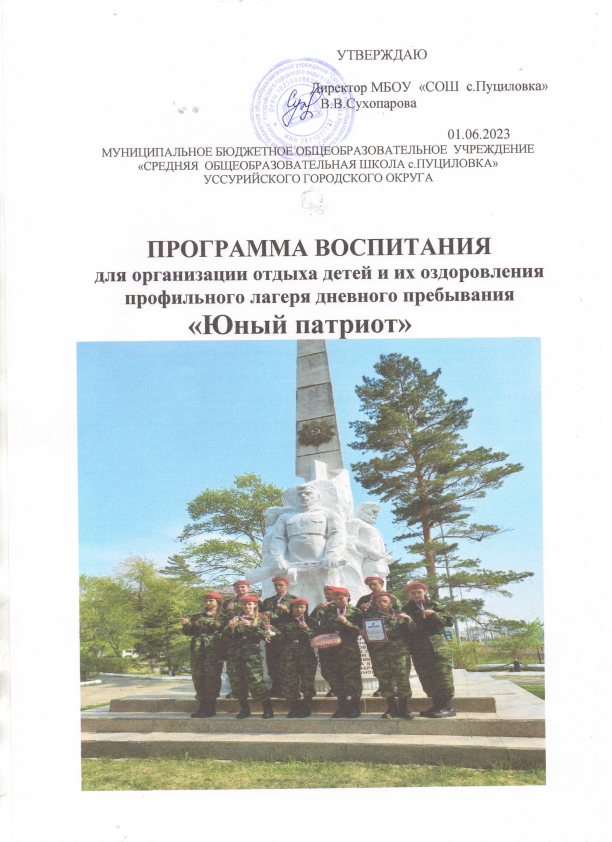 